 North Luffenham Parish Council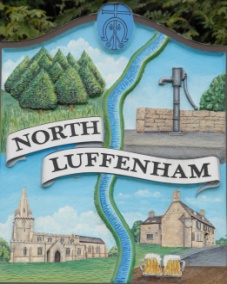 Parish CouncillorsNorth Luffenham Village Booklet is handy printed directory containing useful telephone numbers of local services, village clubs and societies.  
Online information is also available at: www.northluffenham.com NameResponsibilitiesPhoneMary CanhamPlanningStaff Committee721721marycanham@nothluffenham.org.ukCharles Cade, 
Vice-Chairman Finance Working GroupOval/Field Gardens GroupCommunity CentrePlay area working groupNeighbourhood Plan SG01780 720467charlescade@northluffenham.org.ukBob Sewell	Planning CommitteeStaff Committee01780 72134607747 085376bobmanorfarm@hotmail.co.ukTracey Barsby	Oval/Field GardensFinance Working Group07709 646346traceybarsby@northluffenham.org.ukPete Burrows	Planning CommitteeSGB Working GroupWeb Working GroupPlay area working groupNeighbourhood Plan SG 01780 721674peteburrows@northluffenham.org.ukMichael Anker	Finance Working GroupPlanning CommitteeStaff Committee SGB Working GroupVillage Trust Appointee07776 195958michaelanker@northluffenham.org.ukTim SmithChairman		Neighbourhood Plan SGWeb Working GroupPlay area working groupStaffing Committee01780 360083timsmith@northluffenham.org.ukMartin MarshPlanning01780 591244martinmarsh@northluffenham.org.ukParish ClerkJohn Willoughbynlparishclerk@outlook.com alsoclerk@nortluffenham.org.uk 01780 408288County Councillors for the Normanton WardCounty Councillors for the Normanton WardCounty Councillors for the Normanton WardCouncillor Gale Waller: gwaller@rutland.gov.uk Councillor Gale Waller: gwaller@rutland.gov.uk 01780 722169Councillor Kenneth Bool: kbool@rutland.gov.uk Councillor Kenneth Bool: kbool@rutland.gov.uk 01572 813356